May 2021                            Breakfast Menu 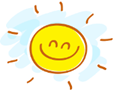       Monday     Tuesday   Wednesday   ThursdayFriday3SnackN Waffles 2 ozFresh Apple ½ cup4Cinnamon Round 2 ozFruit Punch Juice ½ cup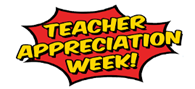 5Scooters Cereal 1 ozFresh Banana ½ cup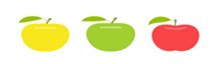 6Animal Crackers 1 ozFresh Orange ½ cup7Strawberry Oatmeal Bar 1 ozApplesauce ½ cup10  Cinnamon Toast Crunch 1 ozFresh Tangerine ½ cup11   Cinnamon Chex 1 ozFresh Banana ½ cup12Strawberry Oatmeal Bar 1 ozApplesauce ½ cup13Apple Oatmeal Bar 1 oz Fresh Orange ½ cup14  SnackN Waffles 2 ozGrape Juice ½ cup17 Apple Oatmeal Bar 1 oz Fresh Orange ½ cup18  Honey Bunches Crunch 1 ozFresh Pear ½ cup19Coco Puffs Cereal 2ozFresh Banana ½ cup20 Pop -Tart 1 ozFresh Tangerine ½ cup21 Blueberry Oatmeal Bar 1 ozFresh Apple ½ cup24Bagel 2 ozCream CheesePineapple Juice ½ cup25 Chocolate Muffin 1 ozFresh Apple ½ cup26   Coco Puffs Cereal 2 ozFresh Banana ½ cup27   Honey Bunches Vanilla 1 ozApple – Cherry Juice ½ cup28    Fruity Cheerios 1 ozFruit Punch Juice ½ cup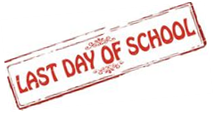 31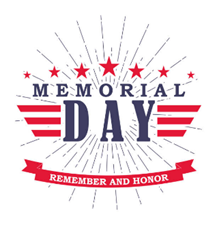 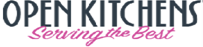 